Ime: Prezime: Adresa:Mobilni:E-mail:BrankaMilojkovićJurija Gagarina 5711070 Novi Beograd,Srbija+381 (0) 64 31 16 830branka2806@yahoo.com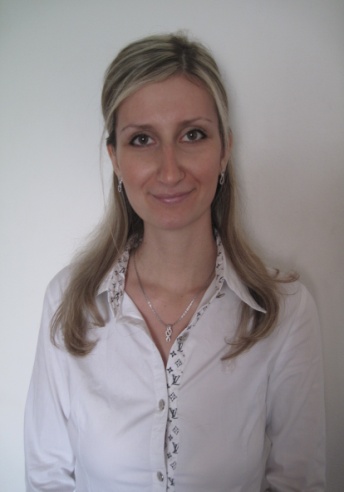 Opšte informacije:Opšte informacije:Opšte informacije:Opšte informacije:Dan rođenja:Mesto rođenja:              28.06.1986.Beograd, Srbija 28.06.1986.Beograd, Srbija 28.06.1986.Beograd, Srbija Obrazovanje :  Mart 2017.g  Februar 2016.gObrazovanje :  Mart 2017.g  Februar 2016.gUpisana u Imenik advokata u BeograduPoložen advokatski ispit, pred Advokatskom komorom BeogradaUpisana u Imenik advokata u BeograduPoložen advokatski ispit, pred Advokatskom komorom BeogradaUpisana u Imenik advokata u BeograduPoložen advokatski ispit, pred Advokatskom komorom Beograda Decembar 2015.g 2005-2012 Decembar 2015.g 2005-2012 Decembar 2015.g 2005-2012Položen pravosudni ispit u BeograduPravni fakultet Univerziteta u Beogradu, diplomirani pravnikPoložen pravosudni ispit u BeograduPravni fakultet Univerziteta u Beogradu, diplomirani pravnik2001-2005Radno iskustvo:    Od novembra 2016.g                         2013-2015                                                2001-2005Radno iskustvo:    Od novembra 2016.g                         2013-2015                                                2001-2005Radno iskustvo:    Od novembra 2016.g                         2013-2015                                                Prva Ekonomska škola, Beograd, smer ekonomski tehničarAdvokatska kacelarija Daskalović iz BeogradaAdvokatska kancelarija Ivana Branković iz Beograda,  pozicija advokatski pripravnik-izrada tužbi i odgovora na tužbu, izrada  žalbi, izrada  raznih Ugovora i Aneksa, izrada prigovora, Izrada svih dokumenata vezane za uknjižbu, kao i za rad u katastru, izrada predloga za izvršenje, pisanje pravnih mišljenja, izrada i overe raznih punomoćja, izjava, izrada  molbi, podnesaka, opomena pred utuženja, urgencija, dopisa, izrada celokupne dokumentacije vezano za osnivanje firmi, izlazak na ročišta pred svim sudovima, izuzev Palate pravde, održavanje sastanaka, pisanje zahteva pred Inspekcijom rada, prikupljanje svih neophodnih dokumenataPrva Ekonomska škola, Beograd, smer ekonomski tehničarAdvokatska kacelarija Daskalović iz BeogradaAdvokatska kancelarija Ivana Branković iz Beograda,  pozicija advokatski pripravnik-izrada tužbi i odgovora na tužbu, izrada  žalbi, izrada  raznih Ugovora i Aneksa, izrada prigovora, Izrada svih dokumenata vezane za uknjižbu, kao i za rad u katastru, izrada predloga za izvršenje, pisanje pravnih mišljenja, izrada i overe raznih punomoćja, izjava, izrada  molbi, podnesaka, opomena pred utuženja, urgencija, dopisa, izrada celokupne dokumentacije vezano za osnivanje firmi, izlazak na ročišta pred svim sudovima, izuzev Palate pravde, održavanje sastanaka, pisanje zahteva pred Inspekcijom rada, prikupljanje svih neophodnih dokumenataSeminari, kursevi:Seminari, kursevi:Seminari, kursevi:Škola stranih jezika “Equilibrio”, engleski jezikUčestvovanje u volonterskoj humanitarnoj organizaciji „Osmeh na dar“Kurs Paragraf LexŠkola stranih jezika “Equilibrio”, engleski jezikUčestvovanje u volonterskoj humanitarnoj organizaciji „Osmeh na dar“Kurs Paragraf LexPoznavanje jezika:Poznavanje jezika:Poznavanje jezika:-Srpski-Engleski - Španski-osnovno-Srpski-Engleski - Španski-osnovnoRad na računaru:Rad na računaru:Rad na računaru:InternetPower pointMS WordMS ExcelInternetPower pointMS WordMS ExcelLične osobine:Lične osobine:Lične osobine:Odgovorna, istrajna, temeljna, energična, komunikativna, vredna, uporna, lojalna, preciznaOdgovorna, istrajna, temeljna, energična, komunikativna, vredna, uporna, lojalna, precizna